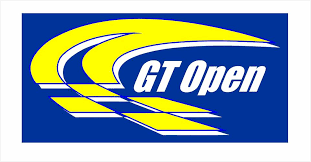 STEC GT-OpenNu ska det vara enkelt med Racing.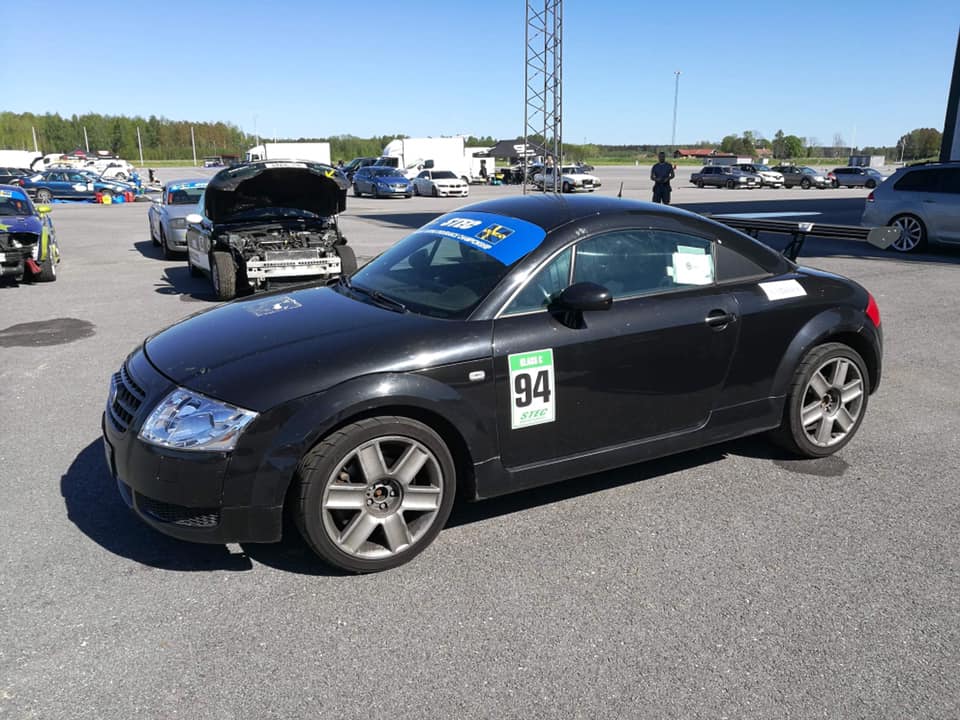 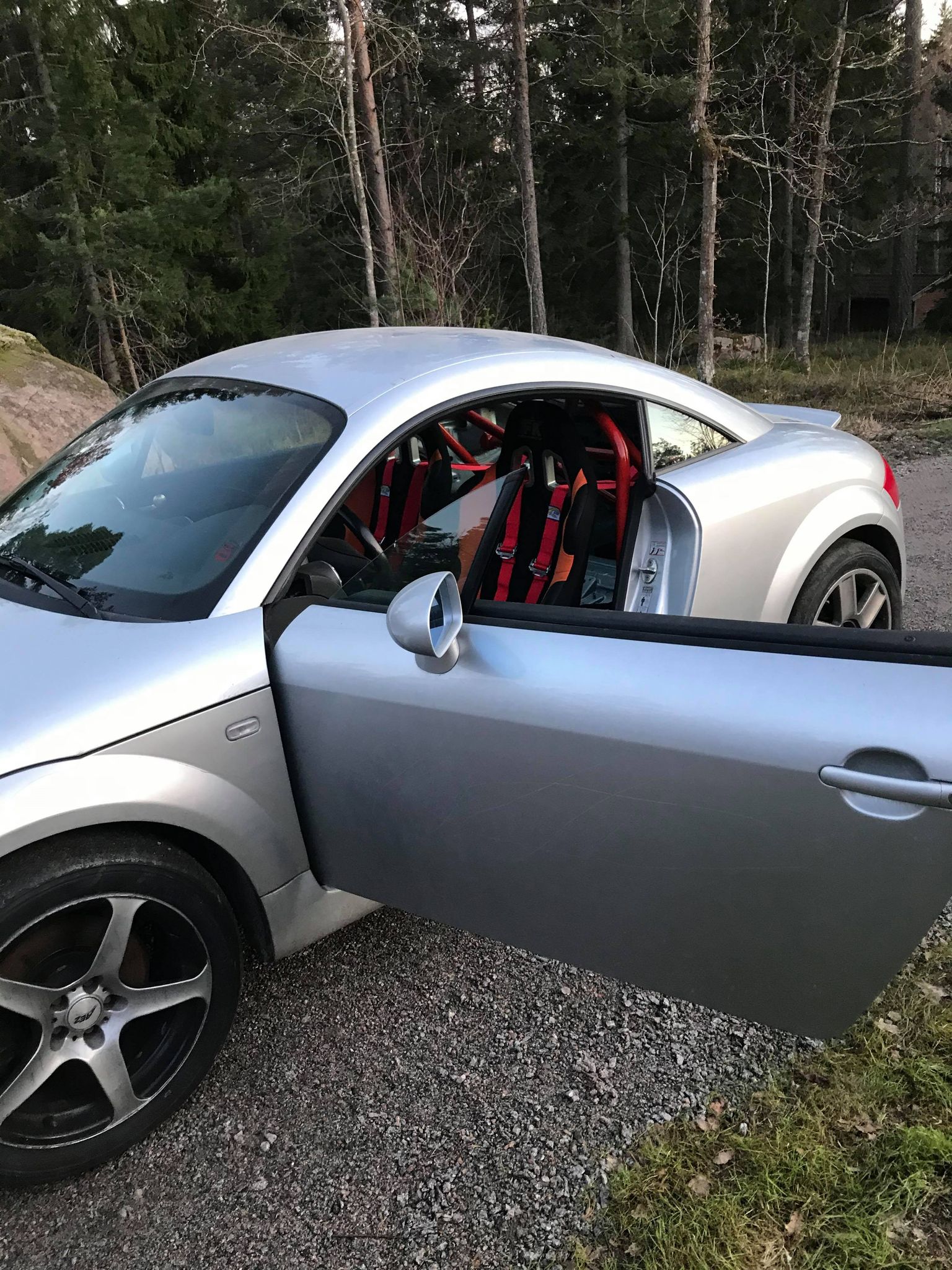 070-798 23 78www.stec.sestec@stec.se2 timmars Racing1-2 Förare09,00 Dagens startar med test& Kval under 30-60 minuter 11,00 Start heat 1 14,00 Start heat 2 15,00 Målgång Gemensam Prisutdelning med övriga STEC klasserna.30-40 Bilar på banan?Alla förare gillar ”Close Racing” Med detta GT-Open så tävlar du i 2 timmars klassen samtidigt som övriga köra 4-6 Timmars Mästerskapet.SM Mästerskap Detta är SM klassen i 2 timmars GT-Open och det team som vinner får statusen Svenska Mästare. Bra för samverkan och sponsorerTekniska krav på bilarna Du kan använda vilken bil du önskar som är utrustad med racingbur , Stol , Bälte av bilsportmodell. Klass A,B,C klassas in efter kilo/Hästkrafter samt varvtider.Personlig utrustning enlig övrig STEC Racing.Audi TT klassen med Yokohama däck. En unik klass med just Audi TT bilar gen 1 1999-2005 med 1,8 liters motor Stec hjälper er med paket pris för att enkelt kunna komma igång.  Finns även möjlighet att hyra bil för företag, kompisgäng. Specialpris före 1Februari 2022. Färdig Bil Audi TT Årskort med startavgift samtliga race Racing Licens kurs och årslicens betald för 1-3 Förare8 däck från Yokohama  AD 08 R 4 Fria Träningsdagar under säsong på Tierp Trackday.Förtagsfaktura + Moms Privat faktura utan moms